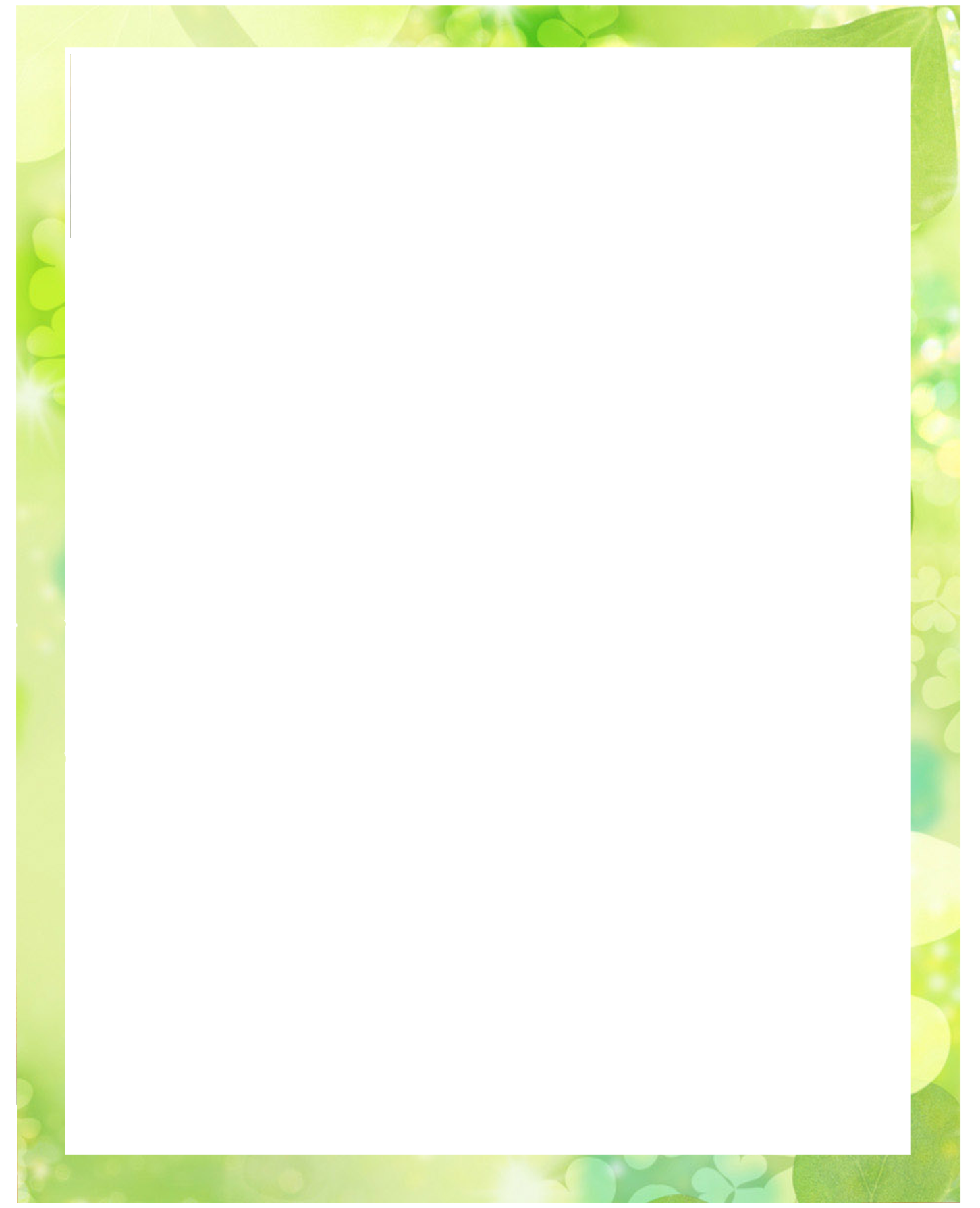 Консультация для родителейНаблюдение в природе, как средство формирования познавательного интереса у детей младшего дошкольного возраста.Автор: ВоспитателиХлебалова Ольга ВикторовнаПанасенко Анастасия ВладимировнаMAДOУ «Детский сад № 377» г. ПермьМладший возраст - самое благоприятное время для сенсорного воспитания, для накопления представлений об окружающем мире. Ребёнок с раннего детства проявляет любознательность.Наблюдением называется целенаправленное, организованное и определенным образом фиксируемое восприятие исследуемого объекта. Наблюдение способствует развитию внимания, усидчивости, любознательности, мышления, сенсорного восприятия и речи, у ребёнка формируются нравственные качества. Именно любящие родители должны открыть пред ребенком чудесный мир в живых красках, ярких и трепетных звуках, в сказке и игре, в красоте, воодушевляющей сердце на добро. И открывать этот мир надо с первыми звуками его речи. А союзницей вашей будет природа. Природа предоставляет широкий простор для наблюдений. Помогает обогащать знания ребёнка о предметах и явлениях. Гуляя с ребёнком в парке, в саду или просто по улице вы можете предложить ему понаблюдать за небом, ветром, насекомыми и т. д. Организуя с ребёнком наблюдения, вы поможете ему запомнить сезонность. Ведь зимой можно наблюдать за снегом, ветром, поведением птиц; весной – за распусканием листьев, прилётом птиц; летом – за насекомыми, цветами; а осенью – за изменением цвета листвы, листопадом. Отправляясь на прогулку в березовую рощу, обратите внимание на красоту деревьев: белоствольные красавицы, кудрявая березка, плакучая березка и т.д. Послушайте, как поют жаворонки над поляной и цветут одуванчики. Осень – прекрасная пора для наблюдения за изменением цвета листвы, листопадом. Вы гуляете с ребёнком по осеннему парку и, конечно, невольно обращаете внимание на красоту окружающих деревьев и падающих листьев. Вас привлекает все, какие листья разноцветные, как застилают землю, и даже их полёт. Предложите ребёнку найти два совершенно одинаковых листика. Он охотно примется за поиски, и будет приносить вам многочисленные пары листьев, которые в первый момент покажутся ему неразличимыми. И каждый раз, внимательно разглядывая их, вы вскоре убедитесь, что листья хотя и очень похожи, но всё-таки неодинаковы. Так ребёнок откроет, что в природе вообще нет одинаковых предметов, что она никогда не копирует себя. Он начнет учиться пристальному вглядыванию, видению множества признаков там, где раньше он видел их очень мало (ну, лист, ну, большой, ну, жёлтый, по краям зубчики... и всё!). А теперь он увидит разные оттенки жёлтого цвета, их тонкие переходы, особый рисунок прожилок, приметит гладкость или шероховатость поверхности и даже то, как загибается черешок. Это и станет началом развития внимания, и по этому пути вы легко поведете ребёнка, предлагая ему, время от времени подобные задания. Их нетрудно придумать, если самим быть внимательным к тому, что нас окружает и что в этом окружении привлекательно для ребёнка: цветы, камни, ветки, шишки, грибы... Итак, ваш ребёнок убедился, как неисчислимы отличия в предметах, которые прежде казались одинаковыми. Теперь снова попросите его найти два листа и покажите, что общего между ними не меньше, чем различий. Они похожи по силуэту, у них есть прожилки и черешок, они плоские, тоненькие – почти не имеют толщины. Листья лёгкие и летучие. Умение сравнивать предметы поможет вашему ребёнку в его учебной деятельности. Наблюдая, у ребенка развивается речь, ведь он не может наблюдать молча. Поэтому, учите ребёнка рассуждать, устанавливать причинно-следственные связи. Например: «С приходом осени листья начали желтеть, так как стало мало солнечных дней. Птицы улетают на юг, потому что с наступлением холодов насекомые спрячутся и птицам нечего будет есть». Мы часто употребляем пословицу о том, что все познаётся в сравнении. Пусть же и ваш ребёнок познаёт мир, наблюдая и сравнивая окружающие предметы и жизнь. Наблюдения в природе можно подкреплять, рассматривая сюжетные картинки о временах года, жизни животных на воле. Затем предложите ребенку составить рассказ об увиденном.Развивайте фантазию ребёнка. Наблюдая за облаками, предложите ему игру “На что похоже”. Придумайте сказку с “облачными” героями. Запишите её, а вечером прочтите сказку бабушке, дедушке, папе. С ребёнком можно наблюдать за одним объектом природы и длительное время. Это может быть, что угодно: и берёза у вашего окна, и кошка, живущая в вашем доме, и цветок на подоконнике и многое другое. Для поддержания интереса ребёнка, свои наблюдения вы можете зарисовать в альбом.Наблюдайте за повадками животных и птиц. Повесьте за окном кормушку и наблюдайте за птицами, которые прилетят за лакомством.Чаще гуляйте с детьми в парке, в лесу. Именно природа даёт живые и яркие впечатления о красоте цветов, их аромате, о пении птиц на разные голоса, о шорохе опавших листьев, о красоте осеннего леса, о причудливой форме облаков, о радуге появляющейся после дождя.Наблюдая за природой, ребёнок учится её любить, ценить, понимать её красоту. Такой ребёнок уже не сломает ветку дерева, не разорит муравейник, не обидит кошку и собаку. Наблюдая с детьми за окружающим миром, природой не забывайте использовать художественное слово, так вы не только обогатите знания детей об окружающей действительности, но и будете способствовать развитию речи. Дорогие родители, как можно больше общайтесь со своим ребёнком, организовывайте совместные наблюдения, вызывая у ребёнка положительное отношение к предметам и явлениям природы.